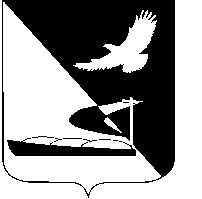 АДМИНИСТРАЦИЯ МУНИЦИПАЛЬНОГО ОБРАЗОВАНИЯ«АХТУБИНСКИЙ РАЙОН»ПОСТАНОВЛЕНИЕ18.04.2016                      					                  № 174Об утверждении Порядка формирования и ведения реестра документов стратегического планирования МО «Ахтубинский район»В соответствии с Федеральным законом от 28 июня 2014 года № 172-ФЗ «О стратегическом планировании в Российской Федерации», администрация МО «Ахтубинский район»ПОСТАНОВЛЯЕТ:Утвердить Порядок формирования и ведения реестра документов стратегического планирования МО «Ахтубинский район» (прилагается).Определить уполномоченным структурным подразделением по ведению реестра документов стратегического планирования МО «Ахтубинский район» (далее – реестр) управление экономического развития МО «Ахтубинский район».Структурным подразделениям администрации МО «Ахтубинский район» обеспечить представление информации для формирования реестра.Управлению экономического развития администрации МО «Ахтубинский район» обеспечить размещение сформированного реестра на официальном сайте администрации МО «Ахтубинский район». По мере поступления информации структурных подразделений администрации МО «Ахтубинский район» проводить актуализацию реестра. Отделу информатизации и компьютерного обслуживания администрации МО «Ахтубинский район» (Короткий В.В.) обеспечить размещение настоящего постановления в сети Интернет на официальном сайте администрации МО «Ахтубинский район» в разделе «Экономика» подразделе «Экономическая политика» подразделе «Управление экономического развития» подразделе «Документы стратегического планирования». Отделу контроля и обработки информации администрации МО «Ахтубинский район» (Свиридова Л.В.) представить информацию в газету «Ахтубинская правда» о размещении настоящего постановления в сети Интернет на официальном сайте администрации МО «Ахтубинский район» в разделе «Экономика» подразделе «Экономическая политика» подразделе «Управление экономического развития» подразделе «Документы стратегического планирования».И.о. главы администрации						Ю.И. Привалова  УТВЕРЖДЕН постановлением администрацииМО «Ахтубинский район»от 18.04.2016  № 174ПОРЯДОКформирования и ведения реестра документов стратегического планирования МО «Ахтубинский район»Общие положения1. Настоящий Порядок определяет последовательность формирования и ведения реестра документов стратегического планирования МО «Ахтубинский район» (далее - реестр).Формирование и ведение реестра включает сбор сведений о документах стратегического планирования МО «Ахтубинский район», внесение их в реестр, систематизацию, изменение, хранение, исключение данных из реестра, перевод данных в архив.Перечень документов стратегического планирования МО «Ахтубинский район» определен в разделе 6 Порядка разработки и утверждения документов стратегического планирования утвержденного постановлением администрации МО «Ахтубинский район» от 15.04.2016        № 167.  Реестр ведется в электронном виде, согласно форме документов стратегического планирования МО «Ахтубинский район» (Приложение к Порядку).2.	Структура реестра1. Реестр состоит из следующих подразделов:- стратегии социально-экономического развития МО «Ахтубинский район»;- плана мероприятий по реализации стратегии социально-экономического развития МО «Ахтубинский район»;- прогнозов социально-экономического развития (среднесрочного и долгосрочного);- бюджетного прогноза на долгосрочный период;- муниципальных программ.2. Реестр ведется по форме согласно приложению к настоящему Порядку.3. Уполномоченное по ведению реестра структурное подразделение администрации МО «Ахтубинский район» осуществляет актуализацию формы реестра при изменении требований к нему.3. Порядок ведения реестра1. Реестр ведется уполномоченным структурным подразделением по ведению реестра на основании информации, предоставляемой структурными подразделениями администрации МО «Ахтубинский район», к компетенции (сфере деятельности) которых относится соответствующий документ стратегического планирования муниципального образования МО «Ахтубинский район».2. Основанием для включения документа стратегического планирования МО «Ахтубинский район» в реестр является принятие документа в установленном порядке.3. Структурными подразделениями администрации МО «Ахтубинский район» в течение 10 дней после принятия нормативно-правового акта, утверждающего документ стратегического планирования МО «Ахтубинский район», представляют в уполномоченное структурное подразделение по ведению реестра:- текст утвержденного документа в электронном виде; - информацию об утвержденном документе по форме согласно приложению к настоящему Порядку в электронном виде.4. Уполномоченное  структурное подразделение по ведению реестра в течение 10 рабочих дней со дня представления структурными подразделениями администрации МО «Ахтубинский район» документа и информации вносит данные в реестр.5. В случае внесения изменений в ранее утвержденный документ стратегического планирования МО «Ахтубинский район» включение их в реестр осуществляется в порядке, установленном пунктами 3, 4 настоящего Порядка.6. Документ стратегического планирования МО «Ахтубинский район» подлежит исключению из реестра в случае окончания срока действия соответствующего документа либо досрочного прекращения его действия.7. Данные о документах стратегического планирования МО «Ахтубинский район», исключенных из реестра, переносятся в архив реестра и хранятся в течение 5 лет.8. Для исключения документа стратегического планирования МО «Ахтубинский район» из реестра структурные подразделения администрации МО «Ахтубинский район» в течение 10 рабочих дней с даты окончания срока действия документа направляют уполномоченному структурному подразделению по ведению реестра уведомление с обоснованием его исключения.9. Уполномоченное структурное подразделение по ведению реестра в течение 10 рабочих дней со дня получения уведомления от структурных подразделений администрации МО «Ахтубинский район» исключает документ стратегического планирования МО «Ахтубинский район» из реестра.10. Структурные подразделения администрации МО «Ахтубинский район» несут ответственность за полноту и достоверность предоставленных ими сведений для внесения в реестр.11. Уполномоченное структурное подразделение по ведению реестра несет ответственность за своевременное и правильное внесение сведений в реестр.12. Сведения, содержащиеся в реестре, носят открытый характер и подлежат размещению на официальном сайте администрации МО «Ахтубинский район». Верно:                                                     Приложение                                                                         к Порядку Форма реестра  документов стратегического планированияМО «Ахтубинский район»№ п/пПолное наименование  документа стратегического планирования МО «Ахтубинский район»Срок действия документа стратегического планированияМО «Ахтубинский район»Реквизиты нормативного правового акта, утверждающего документ стратегического планированияМО «Ахтубинский район» (реквизиты нормативного правового акта о внесении изменений вдокумент стратегического планирования МО «Ахтубинский район»)Структурное подразделение администрации МО «Ахтубинский район», ответственныйза разработку документа стратегического планирования МО «Ахтубинский район»12345Стратегия социально-экономического развития МО «Ахтубинский район»Стратегия социально-экономического развития МО «Ахтубинский район»Стратегия социально-экономического развития МО «Ахтубинский район»Стратегия социально-экономического развития МО «Ахтубинский район»Стратегия социально-экономического развития МО «Ахтубинский район»План мероприятий по реализации стратегии социально-экономического развития МО «Ахтубинский район»План мероприятий по реализации стратегии социально-экономического развития МО «Ахтубинский район»План мероприятий по реализации стратегии социально-экономического развития МО «Ахтубинский район»План мероприятий по реализации стратегии социально-экономического развития МО «Ахтубинский район»План мероприятий по реализации стратегии социально-экономического развития МО «Ахтубинский район»Прогноз социально-экономического развития МО «Ахтубинский район»Прогноз социально-экономического развития МО «Ахтубинский район»Прогноз социально-экономического развития МО «Ахтубинский район»Прогноз социально-экономического развития МО «Ахтубинский район»Прогноз социально-экономического развития МО «Ахтубинский район»Бюджетный прогноз МО «Ахтубинский район»Бюджетный прогноз МО «Ахтубинский район»Бюджетный прогноз МО «Ахтубинский район»Бюджетный прогноз МО «Ахтубинский район»Бюджетный прогноз МО «Ахтубинский район»Муниципальные программы МО «Ахтубинский район»Муниципальные программы МО «Ахтубинский район»Муниципальные программы МО «Ахтубинский район»Муниципальные программы МО «Ахтубинский район»Муниципальные программы МО «Ахтубинский район»